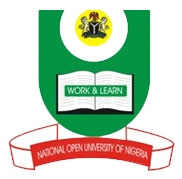 National Open University of NigeriaPlot 91, Cadastral Zone, Nnamdi Azikiwe Expressway, Jabi - AbujaFaculty of ScienceAPRIL/MAY, 2019  EXAMINATIONSCOURSE CODE: ESM 301COURSE TITLE: Introduction to peace and conflict resolution. CREDIT: 2 UnitsTIME ALLOWED: 2 HoursInstruction: Attempt question number ONE (1) and any other THREE (3) questionsQ1a. Define conflict                                                                                 		(1.5 marks)ii. State the basic forms of oil related conflicts in Nigeria.                  		(3 marks)iii. Itemize three features of conflict dynamics.                                       		(1.5 marks)1b. Describe how political culture in Nigeria cause conflict                    		 (3 marks)1c. Outline two approaches to problem solving.                                        		(2 marks)ii. State the basic concept of early warning system of conflicts.       			(2 marks)1d. Highlight the basic assumption of the consensus model                       		(2 marks)ii. Mention two broad types of religious conflicts identified in Nigeria.   		(2 marks)1e. What do you understand by the term peace from philosophical point of view?	 (2 marks)ii. Explain the term crime against peace                                                      		 (2 marks)1f. Attempt the various definition of environment.                                       		  (2 marks)ii. List the main types of environment.                                                         		 (2 marks)2a). Define conflict resolution                                                                     		(2 marks)b. State the main types of conflict transformation                                          	(5 marks) c. Discuss ways of conflict management as stated by Boutros Ghali (1993).  	(8 marks)3a) What is an environment?                                                                          	 (2 marks)b. Outline the main types of environment.                                                        	 (5 marks)c. Explain briefly four factors responsible for environmental conflict.                 	  (8 marks)4) Define conflict analysis.                                                                           		 (3 marks)  ii. List four importance of conflict analysis.                                                 	(6 marks)iii. what are the basic steps in conflict analysis?                                             	(6 marks)5a) Enumerate the main assumptions of the coercion model of conflict.      		 (9 marks)b. Mention the various types of conflict in Nigeria.                                         	(6 marks)